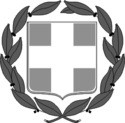 ΕΝΤΥΠΟ ΟΙΚΟΝΟΜΙΚΗΣ ΠΡΟΣΦΟΡΑΣΤης επιχείρησης …………………………………………………., έδρα ….…………...., οδός …………………., αριθμός ……, τηλέφωνο …………………., fax ………….., email:…………..                                                                                Ημερομηνία, ………………                                                                                                                Ο προσφέρων                                                                                                  (Υπογραφή και Σφραγίδα)ΕΛΛΗΝΙΚΗ ΔΗΜΟΚΡΑΤΙΑΝΟΜΟΣ ΜΑΓΝΗΣΙΑΣΔΗΜΟΣ ΒΟΛΟΥΔΝΣΗ ΚΑΘΑΡΙΟΤΗΤΑΣ & ΑΝΑΚΥΚΛΩΣΗΣΕΡΓAΣΙΑ: “Βαφή και Επισκευή Απορριμματοφόρων Οχημάτων ”Προϋπολογισμού: 643.609,87€ με το ΦΠΑΑ/ΑΑΡ.ΚΥΚΛΟΦΟΡΙΑΣΤΙΜΗ ΜΟΝΑΔΑΣ( χωρίς Φ.Π.Α.)ΠΟΣΟΤΗΤΑ ΜΟΝΑΔΩΝΣΥΝΟΛΙΚΟΚΟΣΤΟΣ(χωρίς Φ.Π.Α.)1KHH 298912KHO 933913KHH 299914KHH 302515KHH 302616KHH 302717KHH 304418KHH 301719KHH 3039110KHH 3038111KHH 3046112KHH 3045113KHH 3008114KHH 3009115KHH 3010116KHH 3114117KHH 3109118KHH 2965119KHH 3007120KHO 9398121KHI 4621122ΚΗΙ 8462123KHΥ 9244124ΚΗΗ 3134125KHH 3107126KHO 3049127KHO 9445128KHΗ 2976129KHO 9385130KHO 6411131ΚΗΙ 8487132KHΙ 4527133KHH 3102134ΚΗΙ 8473135KHO 93431ΣΥΝΟΛΙΚΟΣ ΠΡΟΥΠΟΛΟΓΙΣΜΟΣΣΥΝΟΛΙΚΟΣ ΠΡΟΥΠΟΛΟΓΙΣΜΟΣΦΠΑ 24%ΦΠΑ 24%ΣΥΝΟΛΙΚΟΣ ΠΡΟΥΠΟΛΟΓΙΣΜΟΣ ΜΕ ΦΠΑΣΥΝΟΛΙΚΟΣ ΠΡΟΥΠΟΛΟΓΙΣΜΟΣ ΜΕ ΦΠΑ